СКАЗКА "ХРАБРЫЙ МАЛЬЧИК" (по мотивам одноимённой дагестанской сказки)ТРЕК №1СКАЗИТЕЛЬ: Привет вам, добрые друзья,                           Вас приглашаю в сказку я!                           Мы в путь отправимся сейчас:                           Нас ждёт волшебный край Кавказ.                           Там горы прямо до небес                            И много сказочных чудес!       Среди сверкающих вершин           Гулял Мансур совсем один…ТРЕК№2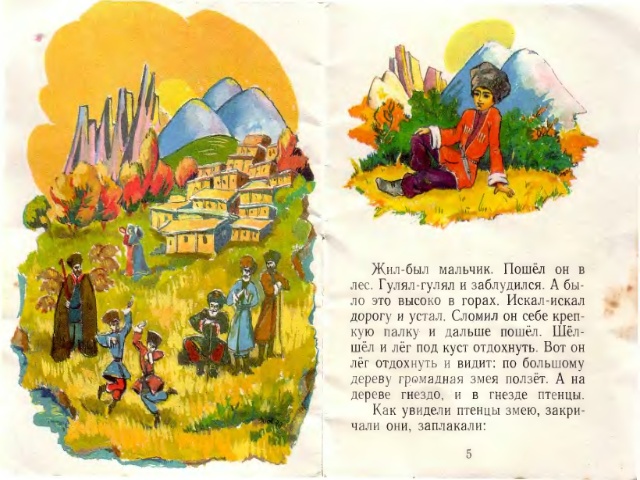 Но вот в горах он заплутал, дорогу он искать устал. Решил немного отдохнуть, чтобы потом продолжить путь.              А тут, где старый дуб растёт,              Жар – птица грозная живёт,              Но дома нет её пока, она гоняет облака.              В гнезде огромном три  птенца –              Три любопытных сорванца.ТРЕК №3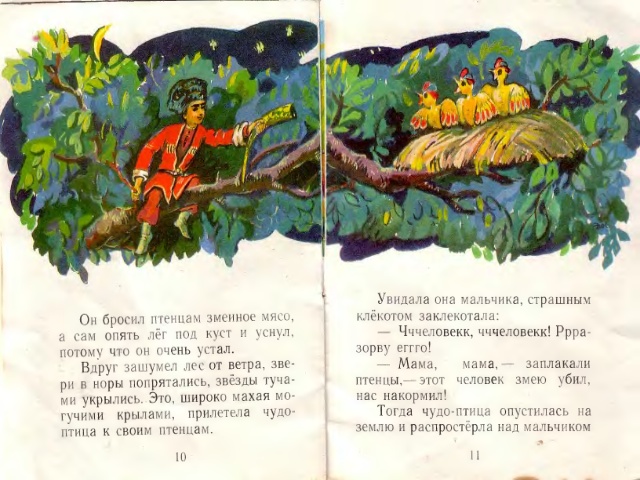                  Ночь синим шёлковым платком             Накрыла быстро всё кругом.ТРЕК №4            Хотя луны так ярок свет,             Птенцов Мансур не видит, нет!            Ещё одна зажглась звезда,             Мансур улёгся у гнезда.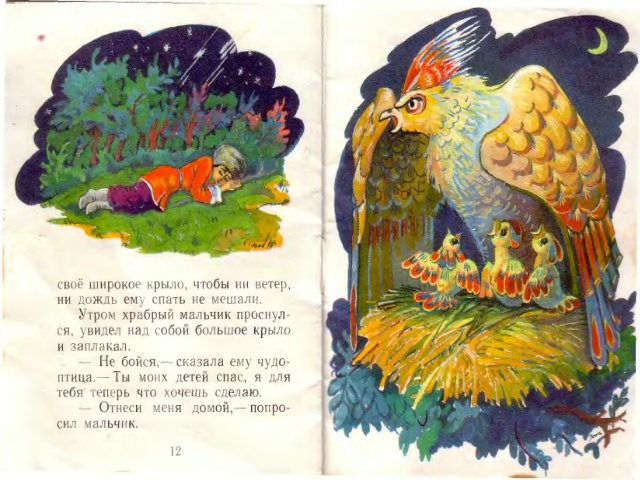 ПТЕНЦЫ: Пришёл к нам кто-то, наконец!                Вот удивительный птенец!                 Да это маленький джигит!                 Ну, ладно, тихо, пусть поспит!СКАЗИТЕЛЬ: Беда! Огромная змея                           Ползёт в    волшебные края,                           Она птенцов немало съела,                            Вновь замышляет злое дело!                           Змея крадётся в лунном свете,                           Нужны злодейке птичьи дети.ТРЕК №5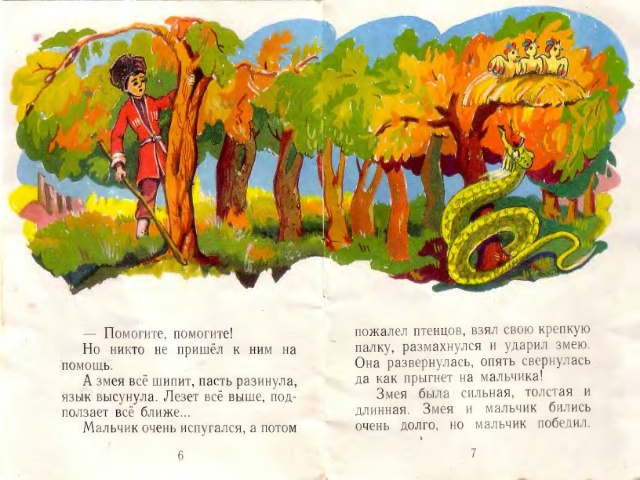 ПТЕНЦЫ: 1. Сестрица милая моя,                          Какая страшная змея!                     2. Ах, с вами нам несдобровать!                     3. На помощь надо громче звать! ВМЕСТЕ: Э-э-эй!  Помогите, помогите!ТРЕК №6МАНСУР: Да что вы громко так кричите?                     Вот это да, что вижу я!                      Большая длинная змея!                     Прочь, прочь, злодейка, от гнезда!                     И убирайся навсегда!ЗМЕЯ:   Смеш-ш-ш-шной и                 Глупенький   мальчиш-ш-ш-шка,                Ты для меня уж слабый слиш-ш-шком!                Тебя я больно укуш-ш-ш-шу,                В своих объятьях задуш-ш-шу!ТРЕК №7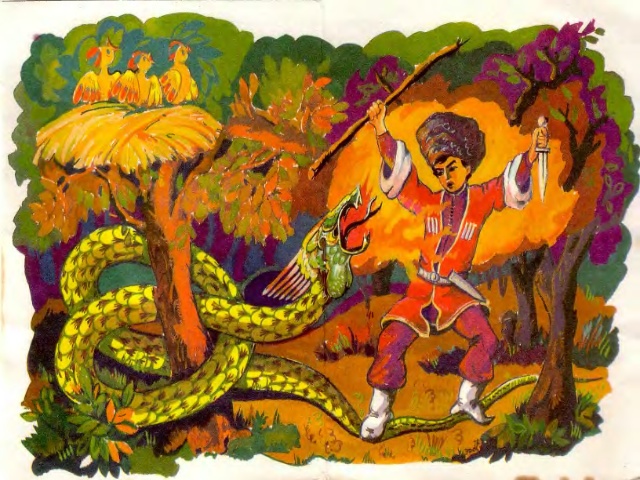 МАНСУР:   Змею большую победил,                       Зато я выбился из сил!                      До дома будет путь далёк,                       Посплю-ка я ещё чуток!СКАЗИТЕЛЬ: Вот ярко вспыхнула зарница –                            В гнездо вернулась Чудо – птица!ТРЕК №8ЧУДО – ПТИЦА: Как человек сюда залез?!                                Сюда в волшебный тайный лес!                                Ему за это отомщу –                                 В холодный камень превращу.ПТЕНЦЫ:    Нет, мама! Мамочка, постой!                        Ведь этот мальчик непростой!                        Он появился в трудный час,                        Нас от змеи ужасной спас!ЧУДО – ПТИЦА: Ну что ж, тогда я очень рада,                                 Героя утром ждёт награда!                                 Укрою мальчика крылом.                           Пусть спит пока спокойным сном!СКАЗИТЕЛЬ: Вот над горами                             Снова солнце встало,                           И утро доброе настало.ТРЕК №9              Мансур увидел сквозь ресницы              Крыло волшебной Чудо – птицы.ЧУДО – ПТИЦА: Герой, к чему такой испуг?                                 Меня не бойся – я твой друг!                                 Ты спас от гибели птенцов!                            Проси что хочешь, мальчик мой!МАНСУР: Хочу скорей попасть домой!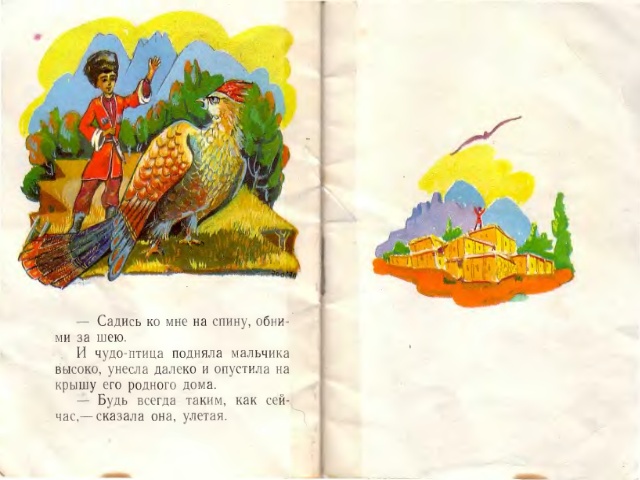 ЧУДО – ПТИЦА: Лишь только                             Веточкой   взмахни –                              И вот знакомые огни,                        Перед родным стоишь крыльцом,                        Ждут, не дождутся мать с отцом!                        И не страшна тебе беда,                        Будь смелым, добрым ты всегда!ПТЕНЦЫ: Прощай! Прощай!                     Всё время слабых защищай!ТРЕК №10СКАЗИТЕЛЬ: Нам подарил седой Кавказ о храбром мальчике рассказ.                   Мы вновь отправимся в дорогу,                    Ведь на Кавказе сказок много.                   Ну а пока должны проститься                   Птенцы, Мансур и Чудо – птица!ТРЕК №11ТРЕКЛИСТ:1.  А. Хачатурян «Танец Айши» из балета      «Гаянэ»                                                         00:362. А. Хачатурян «Танец девушек» из балета    «Гаянэ»                                                           00:333. М. Мусоргский «Балет невылупившихся    птенцов» из цикла    «Картинки с выставки»                                  00:324. М. Равель  «Испанская  рапсодия» -   часть первая «Прелюдия ночи»                     00:485. М. Мусоргский «Гном» из цикла   «Картинки с  выставки»                                 00:496. И. Стравинский отрывок из балета    «Жар – птица»                                                  00:107. М. Мусоргский «Бабя – Яга» из цикла   «Картинки с выставки»                                  01:078. И. Стравинский отрывок из балета     «Жар – птица»                                                  01:379.А. Хачатурян «Адажио»    из балета «Спартак»                                        01:0110. М. Равель отрывок из балета      «Дафнис и Хлоя»                                            01:0411. А. Хачатурян «Танец Айши»      из балета  «Гаянэ»                                          00:36                                             Общее звучание:     08:09Озвучивание  сказки  выполнила музыкальный руководитель                  ГБОУ города Москвы Детского сада №1116СВЯТОЛУЦКАЯ  С. Г.